RESUMEVISHNUPRIYA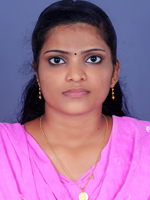 EMAIL: vishnupriya.374904@2freemail.com CAREER OBJECTIVETo secure a challenging position to utilize May skills and abilities in the Medical Laboratory Technologist field while being resourceful innovative and flexible that offers mutually beneficial growth relationship between the organization & me.EDUCATIONAL QUALIFICATIONPassed Secondary School Leaving Certificate Examination in 2009 from Board of Public Examinations, Government of Kerala with 71% mark.Passed Plus two Examinations in 2011 from Board of Vocational higher secondary Examinations, Government of Kerala with 83% marks.Passed B.Sc. Medical Laboratory Technology in IGNOU during the period 2011-2015 with Distinction from Amala institute of medical sciences, Trissur.WORK EXPERIENCEEQUIPMENTS HANDLEDVitros ECIQT-ACE (Automatic Components Extractor)Vitros 5,1FsBeckman Coulter  unicel Dx I 600Easy lyteBiomerieux vidasABL 80 FLEXBiorad DioBeckman Coulter   LH 750SKILLSHaematological investigationsBiochemical investigationsurine routine  examinationsLab Testing & ReportingPhlebotomySerologyGel tech in cross matching & groupingBlood components preparation.PERSONAL PROFILEDate of Birth	:	07/04/1994Sex	:	FemaleReligion	:	HinduMarital Status	:	MarriedNationality	:	IndianLanguages Known	: 	English, MalayalamPASSPORT DETAILSDate of Issue	:	13/05/2016Date of Expiry	:	12/05/2026Place of Issue	:	Cochin KeralaVISA STATUSVisiting visa                                     :      November 10th 2017-                                                                  February 8th 2018REFERENCEDr. Aparna Gupta Medical Officer, Department of Transfusion Medicine, Aster Medcity  Cochin,Kerala,IndiaSr.Elizabeth , Blood bank technical officer, Amala institute of medical sciences , Trissur,Kerala,IndiaDECLARATION           I hereby declare that the details furnished above are true to the best of my knowledge and belief							                                                       Thanking you,								                      VISHNUPRIYAInstitutionDurationDepartmentAMALA Institute of medical sciences, Trissur.6 monthsHematology, Histopathology Microbiology, Bio-Chemistry  &  Blood BankASTER MEDICITY Hospital, Cochin.07th September-2015 to 23rd November 2016Blood bankJEEVAN HOSPITAL Bangalore.25th November 2016 to25th October 2017Hematology, General Laboratory Microbiology, Bio-Chemistry